Biraban Public School P&C 
Uniform Shop 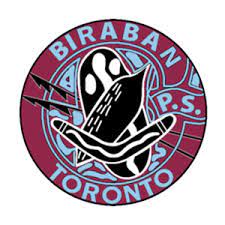 P&C Uniform shop prices will increase as of the start of Term 3; this increase is due to prices increasing from our suppliers. Uniform shop will be open fortnightly on Wednesday’s from 8.30am till 10.30am & 2pm till 3pm. Orders can be emailed to birabanunifom@outlook.com , orders can be sent through anytime once orders are received they will be filled and sent home with your child ASAP depending on stock availability.Order forms are also available in front office to be filled out and can be given back to Amanda (uniform shop coordinator) or P&C Letterbox located outside canteen. Payment methods – Bank transfer / Card (square) in person .NO CASH ACCPETEDName – Biraban School P&C Uniform BSB – 650 000  Account Number – 552517008 Reference – Child’s Name Email address – birabanuniform@outlook.comOpening days for the remaining of the year - Wednesday 19th July 2023 – 8.30am till 10.30am & 2pm till 3pm Wednesday 2nd August 2023 – 8.30am till 10.30am & 2pm till 3pmWednesday 16th August 2023 – 8.30am till 10.30am & 2pm till 3pm Wednesday 30th August 2023 – 8.30am till 10.30am & 2pm till 3pm Wednesday 13th September 2023 – 8.30am till 10.30am & 2pm till 3pmWednesday 11th October 2023 – 8.30am till 10.30am & 2pm till 3pm Wednesday 25th October 2023 – 8.30am till 10.30am & 2pm till 3pm Wednesday 8th November 2023 – 8.30am till 10.30am & 2pm till 3pmWednesday 22nd November 2023 – 8.30am till 10.30am & 2pm till 3pm Wednesday 6th December 2023 – 8.30am till 10.30am & 2pm till 3pm